Класс 9ВТема: Форма и элементы управление Цель: Ввести понятие формы. Рассмотреть виды, свойства формы, Добавлять элементы управления на форму.развивать у учащихся способности к мышлению, самостоятельности, навыки познавательной деятельности, формировать умение ставить и решать задачи.Ход урока.1. Организационный момент (Приветствие, проверка посещаемости, объявление целей и задач урока) Оборудование: компьютеры, проектор, среда программирования Visual Basic 6.0  презентация.Заполнение журналаПовторение и проверка домашнего задания.Общие сведения.Форма - это эскиз окна будущей программы (приложения).Форма является объектом, поэтому имеет свои свойства, методы, события. Форма является контейнером для других объектов, т.е. она может содержать кнопки, списки, текстовые поля и т.п.Элемент управления - это объект, имеющий свои свойства, методы, события.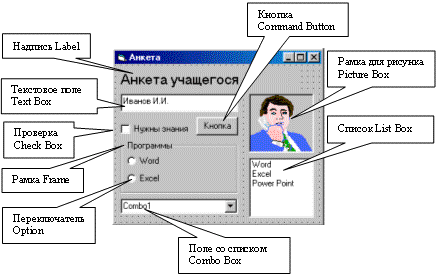 Надпись  Label - служит для добавления текста на форму. Этот текст не может быть изменен пользователем, но может быть изменен программой.
Свойства: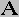 Caption - текст надписи.Font - шрифт, его размер, начертание.Alignment - выравнивание текста: Left (влево), Right (вправо), Center (по центру).ToolTipText - подсказка, появляющаяся при наведении указателя мыши на элемент управления.Свойства размещения и размера элемента:Текстовое поле  - TextBox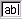 
Служит для того, чтобы пользователь мог ввести текст во время работы программы.
Свойства:
Text - содержит символы, которые ввел пользователь. Другие свойства аналогичны элементу "Надпись".Рамка  - Frame - используется для оформления, а также для группировки переключателей. Сверху на рамке можно сделать надпись с помощью свойства Caption. Если нужно создать элемент внутри рамки, то перед их рисованием рамку выделяют, тогда рамка может служить контейнером для группы переключателей.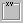 Кнопка  CommandButton.
Свойства: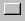 Caption - надпись на кнопке.Enabled - доступность элемента. С помощью этого свойства блокируются элементы, которые пользователю нельзя использовать в данный момент. Заблокированные элементы отображаются серым цветом. В заблокированное текстовое поле не получится ввести текст, а заблокированную кнопку нельзя нажать.
Выбирают из двух значений:True (Да) - элемент управления доступен пользователю.False (Нет) - элемент управления не доступен.Visible - видимость элемента управления:True (Да) - виден.False (Нет) - не виден.6. Домашние задание:Создайте новый проект, добавьте на форму кнопку, дважды щелкните по ней. Рассмотрите заголовок и окончание процедуры, между ними впишите строку:

MsgBox "Процедура выполнена"
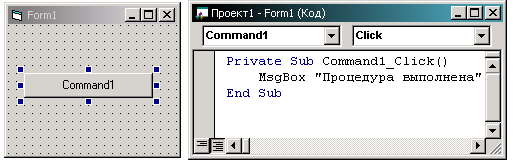 
Запустите программу, щелкните по кнопке Command1, проверьте работу программы.7. Оценки: Элементы управления - это объекты, которые служат для организации интерфейса между пользователем и компьютером. Например: кнопки, списки, переключатели.